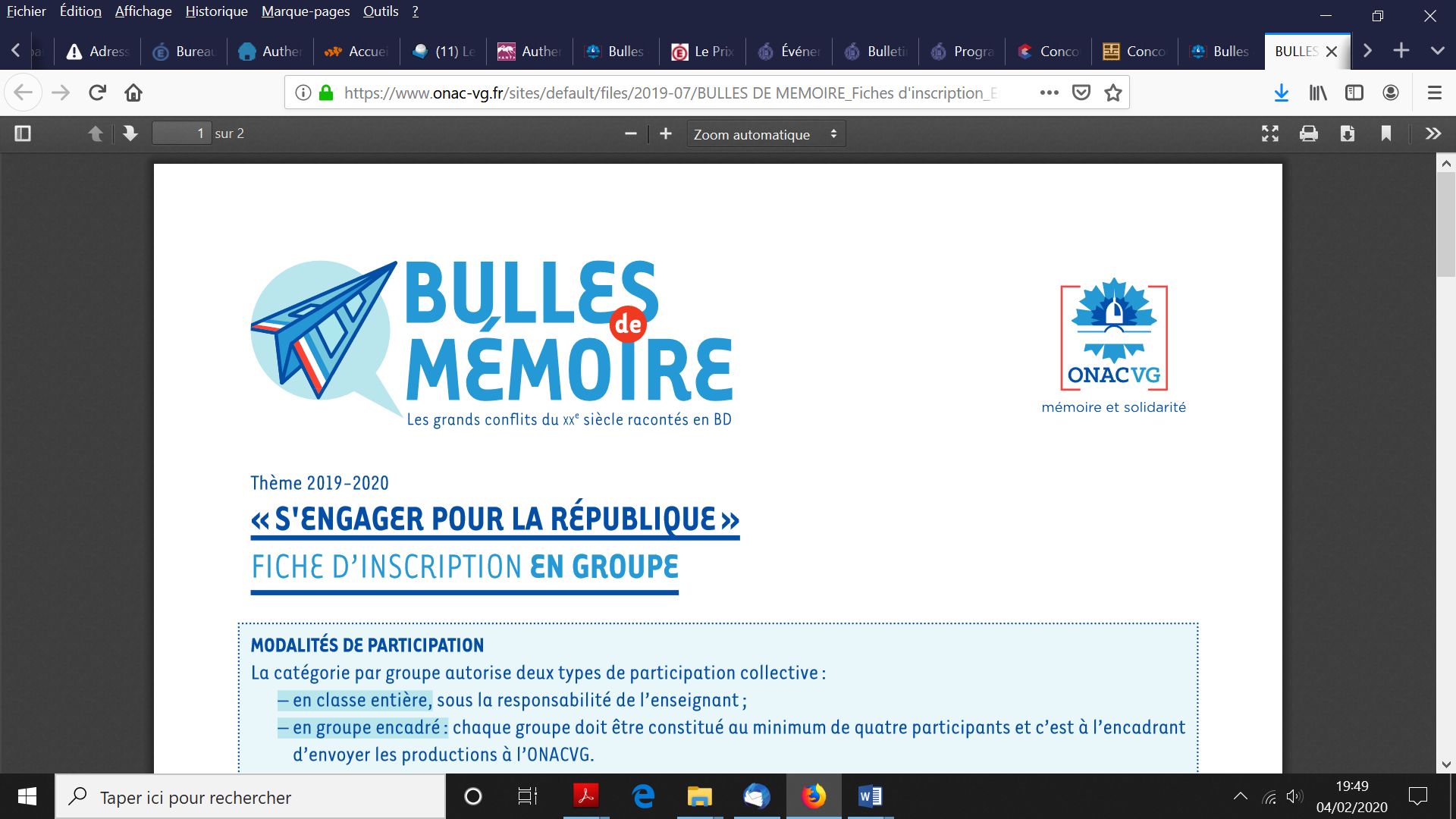 Thème 2020-2021 « FEMMES D’ENGAGEMENT, ENGAGEMENTS DE FEMMES »FICHE D’INSCRIPTION EN GROUPE - NOUVELLE-CALÉDONIEÀ renvoyer à Isabelle Amiot, référente académique Mémoire et Citoyenneté, par courrier électronique à l’adresse : histoire-geographie@ac-noumea.nc  au plus tard le mardi 30 mars 2021MODALITÉS DE PARTICIPATIONLa catégorie par groupe autorise deux types de participation collective :– en classe entière, sous la responsabilité de l’enseignant ;– en groupe encadré : chaque groupe doit être constitué au minimum de quatre participants et c’est à l’encadrant d’envoyer les productions à l’ONACVG.Les renseignements demandés sont indispensables pour la bonne gestion des œuvres et leur restitution à leur auteur. Merci de bien vouloir compléter la fiche d’inscription en LETTRES CAPITALES pour en faciliter la lecture.Cocher les cases correspondantes :Nature de l’établissement Établissement scolaireSi oui,    Établissement d’enseignement public        Établissement d’enseignement privé Structure non scolairePréciser : ……………………………………………………………………………………………………………………………………………………….Niveau Collège (ou niveau équivalent) Lycée (ou niveau équivalent)Dénomination et adresse de l’établissement scolaire OU de la structure sociale et culturelleNom : ……………………………………………………………………………………………………………………………………………………………Adresse : ……………………………………………………………………………………………………………………………………………………….CP : ……………………………………………………………………………………………………………………………………………………………….Ville : …………………………………………………………………………………………………………………………………………………………….Téléphone : …………………………………………………………………………………………………………………………………………………..Nom du responsable : …………………………………………………………………………………………………………………………………..Qualité du responsable ProfesseurSi oui, discipline enseignée :	 Arts plastiques / appliqués		 Français Histoire-géographie			 Autres : ………………………….. Encadrant : ……………………………………………………………………………………………………………………………………..Coordonnées du responsable de groupeTéléphone ou portable de : le professeur / l’encadrant : ……………………………………………………………………..Courriel du professeur / l’encadrant : ………………………………………………………………………………………………….ÉDITION 2020-2021FICHE D’INSCRIPTION EN GROUPE (SUITE)Renseignements sur les œuvres envoyéesIMPORTANT : Le titre de l’œuvre et la pagination doivent être mentionnés recto/verso au bas de chaque planche.Est-ce votre première participation au concours ? 			OUI		NONComment avez-vous connu l’ONACVG et son concours ? Je déclare également avoir pris connaissance du règlement du concours et en accepte toutes les conditions.IMPORTANT : Les œuvres originales, accompagnées des pièces justificatives suivantes :– la fiche d’inscription dûment complétée,– la photocopie de la carte d’identité du référent du groupe, – le certificat de scolarité et des participant(s)1,– la note d'intention manuscrite doivent être expédiées ou déposées au plus tard le mercredi 12 mai 2021, le cachet de la poste faisant foi, à :ONACVGService de Nouvelle-Calédonie / Wallis-et-Futuna52 bis avenue maréchal Foch prolongéeBP 191798846 Nouméa CEDEXFait à ………………………					Signature(s) du référent du groupe :Le ……………………………….1. Si les participants sont scolarisés.Titre de l’œuvre Nombre de participantsPrénoms des participantsClasse Âge ou tranche d’âgeNombre de planchesSalonsVice-Rectorat/DGEAutres, préciser :Internet, réseaux sociauxBouche à oreille………………………………………………….AssociationsSupports promotionnels………………………………………………….